KREUZWORTRÄTSEL LÖSUNGEN: 1. Herr Wild kommt aus ... .2. Herr Wild ... in Japan.3. Herr Wild lernt ... .4. Herr Botta kommt aus ... .5. Herr Botta wohnt in ... .6. Herr Botta lernt ... .7. Frau Mai wohnt in ... .8. Frau Ito ist Übersetzerin für ... und ... von Beruf.9. Frau Ito lernt auch ... .10. Herr Wild ist ... von Beruf. 11. Frau Mai und Herr Botta arbeiten nicht, sie sind ... .12. Der Vorname von Frau Mai ist ... .13. Der Vorname von Herrn Botta ist ... .14. Herr Botta studiert ... .15. Frau Mai ... Medizin.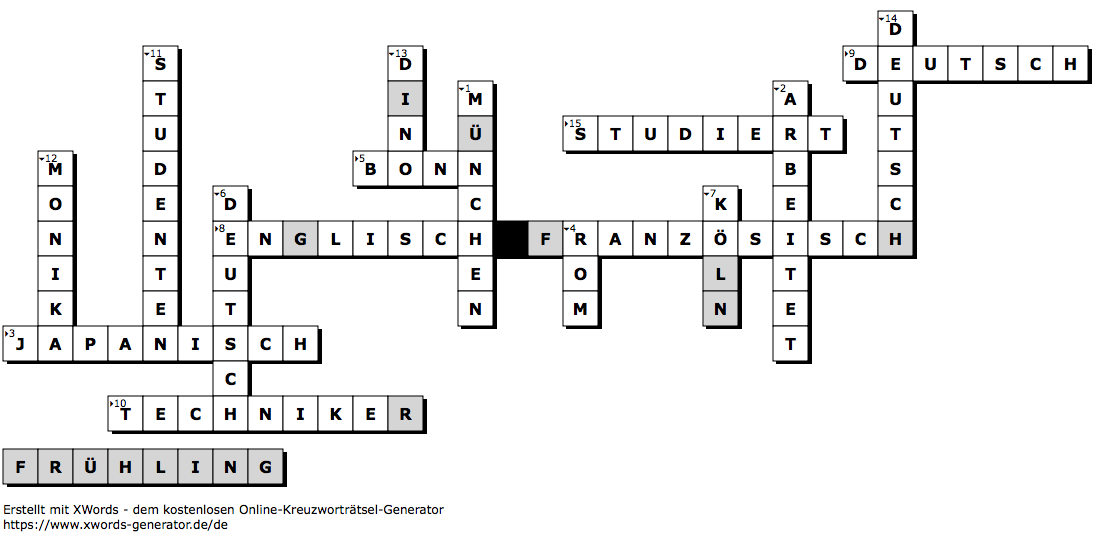 